Stocking your products … …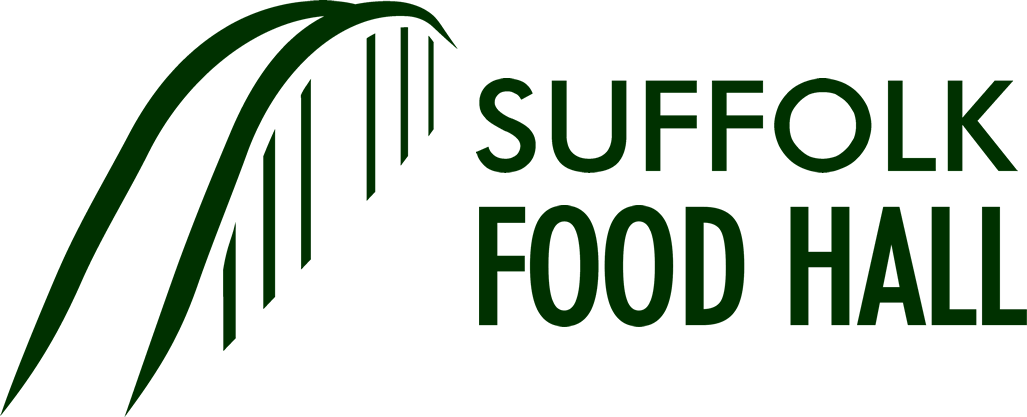 As you would expect, we are delighted to try new products.  There is, however, always some fundamental information that we (or any other
retailer) need to know from the outset.  Furthermore, it’s important that you know the process we have to review potential products, not least
to get constructive feedback, but to also ensure the right people in our business objectively assess your proposal in the context of our core
values, other products, consumer trends, statutory requirements, price point, etc.  We aim to review new products within a week; and it’s best to make contact at the beginning of a week, as Thursdays to Sundays we’re busy selling not buying!  We cannot guarantee feedback on every prospective product however, rest assured if we like it, we will be in contact.Please append any marketing information and / or make any further comments overleaf.Please send to either	Food Hall:   foodbuyer@suffolkfoodhall.co.uk	or	Home & Garden:   buyer@suffolkfoodhall.co.uk	01473 786 610Company name:Contact name:Phone:Email:Website:Social media profile(s):Story & product informationtell us why we should stock your product(s) tell us why we should stock your product(s) tell us why we should stock your product(s) Rangeincluding any seasonal products. including any seasonal products. including any seasonal products. Wholesale priceappend a price list Zero or Standard rated VATBatch/case sizeShelf lifeDelivery specificslead time and/or constraints Minimum orderfor carriage paid Samplesyes (date, delivered to…) otherwise please send photos Other stockistslocal national Please note that samples are supplied as such, and will not be returned.  We don’t take any liability for potential products. We will not able to accept any deliveries or invoices without a Purchase Order.  Damaged, short-dated, poor quality (including temperatures) and/or inconsistent stock (including variances from the Purchase Order and problems with barcodes and packaging) may well be rejected at delivery.  Payment terms are 30 days from date of invoice, when verified. Always retain proof of delivery.for Suffolk Food Hall use onlyfor Suffolk Food Hall use onlyfor Suffolk Food Hall use onlyPlease note that samples are supplied as such, and will not be returned.  We don’t take any liability for potential products. We will not able to accept any deliveries or invoices without a Purchase Order.  Damaged, short-dated, poor quality (including temperatures) and/or inconsistent stock (including variances from the Purchase Order and problems with barcodes and packaging) may well be rejected at delivery.  Payment terms are 30 days from date of invoice, when verified. Always retain proof of delivery.Rec’d byReviewed byComments (con’t overleaf)Please note that samples are supplied as such, and will not be returned.  We don’t take any liability for potential products. We will not able to accept any deliveries or invoices without a Purchase Order.  Damaged, short-dated, poor quality (including temperatures) and/or inconsistent stock (including variances from the Purchase Order and problems with barcodes and packaging) may well be rejected at delivery.  Payment terms are 30 days from date of invoice, when verified. Always retain proof of delivery.Rec’d dateDecisionComments (con’t overleaf)